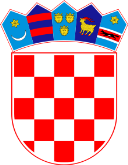           REPUBLIKA  HRVATSKASISAČKO-MOSLAVAČKA ŽUPANIJA         OSNOVNA  ŠKOLA  SUNJA        Sunja, Ljudevita Posavskog  55/ATel./fax: 044 833038e-mail: os-sunja-001@os-sunja.skole.hrKLASA: 112-01/19-01/04URBROJ: 2176-20-02-19-2Sunja, 7. svibnja 2019.Na temelju članka 13. Pravilnika o postupku zapošljavanja te procjeni i vrednovanju kandidata za zapošljavanje, Povjerenstva za procjenu i vrednovanje kandidata za zapošljavanje objavljuje POZIV NA RAZGOVOR S KANDIDATIMA Razgovor s kandidatima održat će se dana 10. svibnja 2019. (petak) s početkom u 11,30 sati u Osnovnoj školi Sunja, Ljudevita Posavskog 55/A, Sunja, u Tajništvu. Razgovoru mogu pristupiti kandidati koji udovoljavaju svim uvjetima natječaja, odnosno dostavili svu traženu dokumentaciju:za radno mjesto učitelja/ice fizike (m/ž) – 1 izvršitelj/ica na neodređeno nepuno radno vrijeme (18 sati tjedno), objavljen na mrežnim stranicama i oglasnoj ploči Hrvatskog zavoda za zapošljavanje i mrežnim stranicama i oglasnoj ploči Škole dana 23.4.2019. Ime i prezime kandidatkinje: RUŽICA SILAJza radno mjesto domar/ica / ložač/ica (m/ž) – 1 izvršitelj/ica na neodređeno nepuno radno vrijeme (20 sati tjedno), objavljen na mrežnim stranicama i oglasnoj ploči Hrvatskog zavoda za zapošljavanje i mrežnim stranicama i oglasnoj ploči Škole dana 23.4.2019.Ime i prezime kandidata: ZVONKO FERDEBARspremač/ica (m/ž) -1 izvršitelj/ica u Osnovnoj školi Sunja, na određeno puno radno vrijeme (40 sati tjedno), do povratka zaposlenice na rad, a najduže do kraja nastavne godine 2018./2019., objavljen na mrežnim stranicama i oglasnoj ploči Hrvatskog zavoda za zapošljavanje i mrežnim stranicama i oglasnoj ploči Škole 23.4.2019.Ime i prezime kandidatkinja: 1. MIHELINA NARANČIĆ				 2. TIHANA LONČAREVIĆKandidati/kinje koji/e ne pristupi/e razgovoru s Povjerenstvom u navedenom vremenu ili pristupi/e nakon vremena određenog za početak razgovora, ne smatraju se kandidatima/kinjama  natječaja.Povjerenstvo na razgovoru s kandidatom/kinjama utvrđuje znanja, sposobnosti, interese i  motivaciju kandidata/kinja za rad u Školi. Smatra se da je kandidat/kinja na razgovoru zadovoljio/la ako je ostvario/la najmanje 5 bodova od ukupno 10 mogućih bodova. Nakon provedenog razgovora (intervjua) Povjerenstvo utvrđuje rang listu kandidata/kinja prema ukupnom broju bodova ostvarenih na razgovoru.Poziv na razgovor objavljen je dana 7. svibnja 2019. na mrežnoj stranici Osnovne škole Sunja, www.os-sunja.skole.hr i na oglasnoj ploči Škole.							Povjerenstvo za procjenu i vrednovanje 							             kandidata za zapošljavanje